1. Educational stage and class:• primary school - grade VI2. Subject:•Polish language3. Topic of the course:Spelling words with uppercase and lowercase letters.4. Duration of classes:45min5. General purpose of the lesson:Reminder and learning about new spelling rules for capital and small letters.6. Detailed objectives of the classes:• The student knows the rules of spelling words with capital and small letters.• The student will learn the rules of using capital and small letters in street names.• The student recognizes proper and common nouns.• The student correctly spells words in uppercase and lowercase.7. Methods and forms of work:- work remotely using Teams,- individual work - exercise book "New words to start!",- work with the e-textbooks educational platform,- games and activities: LearningApss.8. Teaching aids:- textbook "New words to start!" for class VI- exercise book "New words to start!" for class VI- material from the e-textbooks platform,- material from YouTube,- games on the LearningApss platform.9. Technology requirements:To conduct the lesson, you need a computer or smartphone for each student with Internet access.10. Course of classes:Activity No. 1Topic: Introduction.Duration: 5 minutesActivity description:The lesson will start with a YouTube video about spelling words greatand a lowercase letter. Capital and small letters - Polish language, Class II - Eduelo.pl - YouTubeActivity No. 2Topic: What do we already know about uppercase and lowercase spelling?Duration: 10 minutesActivity description:1. Students from the video they have watched conclude what today's lesson will be about.2. Providing the topic and purpose of the lesson.3. Reminder of already acquired knowledge about spelling with capital and small letters - students share their knowledge, the teacher completes the information.Activity No. 3Topic: New informations.Duration: 10 minutesActivity description:- use of upper and lower case letters in street names p. 181 textbook- how to save the word internet? p. 181 textbook- Watching a video from the e-textbooks platform reminding what proper and common nouns are Capital or small letters, always choose well! (epodreczniki.pl)- How to write geographic names? Use of information from the platform e-textbooks Upper or lower case, always choose well! (epodreczniki.pl)Activity No. 4Topic: Knowledge in practice.Duration: Twenty minutesActivity description: By performing the exercises, we memorize the abovementioned spelling rules:Exercises 2, 5, 6 (e-textbooks) Upper or lower case, always choose right! (epodreczniki.pl)LearningApss platform exercises:Uppercase or lowercase? (learningapps.org)Capital letter spelling. (learningapps.org)Capital letter for city, state, mountain and river names (learningapps.org)Writing down homework: workbook - exercise 7 p. 88 (crossword puzzle)11. Method of evaluation of the classes:Evaluation survey (Forms)https://forms.office.com/Pages/ShareFormPage.aspx?id=rwmZZBs8ZkO0j8odFyRhLjrnF3WVfsBKvFvylVQ70kdUQVY5QVU0WlREWlU5RjdRUEVOQkw0OUw4UC4u&sharetoken=NaeCtF9JiNipubFXycse 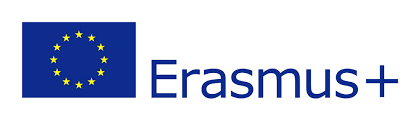 Smart school for smart age Lesson-   Polish language -  Spelling words with uppercase and lowercase letters. primary school - grade VII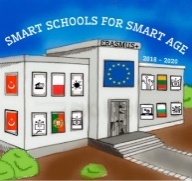 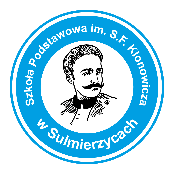 